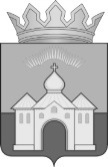 Р А С П О Р Я Ж Е Н И ЕПРЕДСЕДАТЕЛЯ КОНТРОЛЬНО-СЧЕТНОГО ОРГАНА  МУНИЦИПАЛЬНОГО  ОБРАЗОВАНИЯКАНДАЛАКШСКИЙ  РАЙОНПРОЕКТ_________ года                                                                            № ________О внесении изменений в Правила внутреннего трудового распорядка Контрольно-счетного органа муниципального образования Кандалакшский район	В соответствии с Трудовым Кодексом Российской Федерации, Федеральным законом от 02.03.2007 № 25-ФЗ «О муниципальной службе в Российской Федерации», Законом Мурманской области от 29.06.2007 № 860-01-ЗМО «О муниципальной службе в Мурманской области», Уставом муниципального образования Кандалакшский район Мурманской областиВнести в Правила внутреннего трудового распорядка Контрольно-счетного органа муниципального образования Кандалакшский район, утвержденные распоряжением председателя Контрольно-счетного органа муниципального образования Кандалакшский район от 06.07.2017 № 01-11/44 (долее – Порядок) следующие изменения:Подпункт 4 пункта 2.1.2 части 2 Порядка изложить в новой редакции:«4) трудовую книжку и (или) сведения о трудовой деятельности, оформленные в установленном законодательством порядке, за исключением случаев, когда трудовой договор (контракт) заключается впервые;».Подпункт 6 пункта 2.1.2 части 2 Порядка изложить в новой редакции:«6) документ, подтверждающий регистрацию в системе индивидуального (персонифицированного) учета, за исключением случаев, когда трудовой договор (контракт) заключается впервые;».Разместить настоящее распоряжение на официальном сайте Контрольно-счетного органа муниципального образования Кандалакшский район.Председатель 			                                         Н.А. Милевская